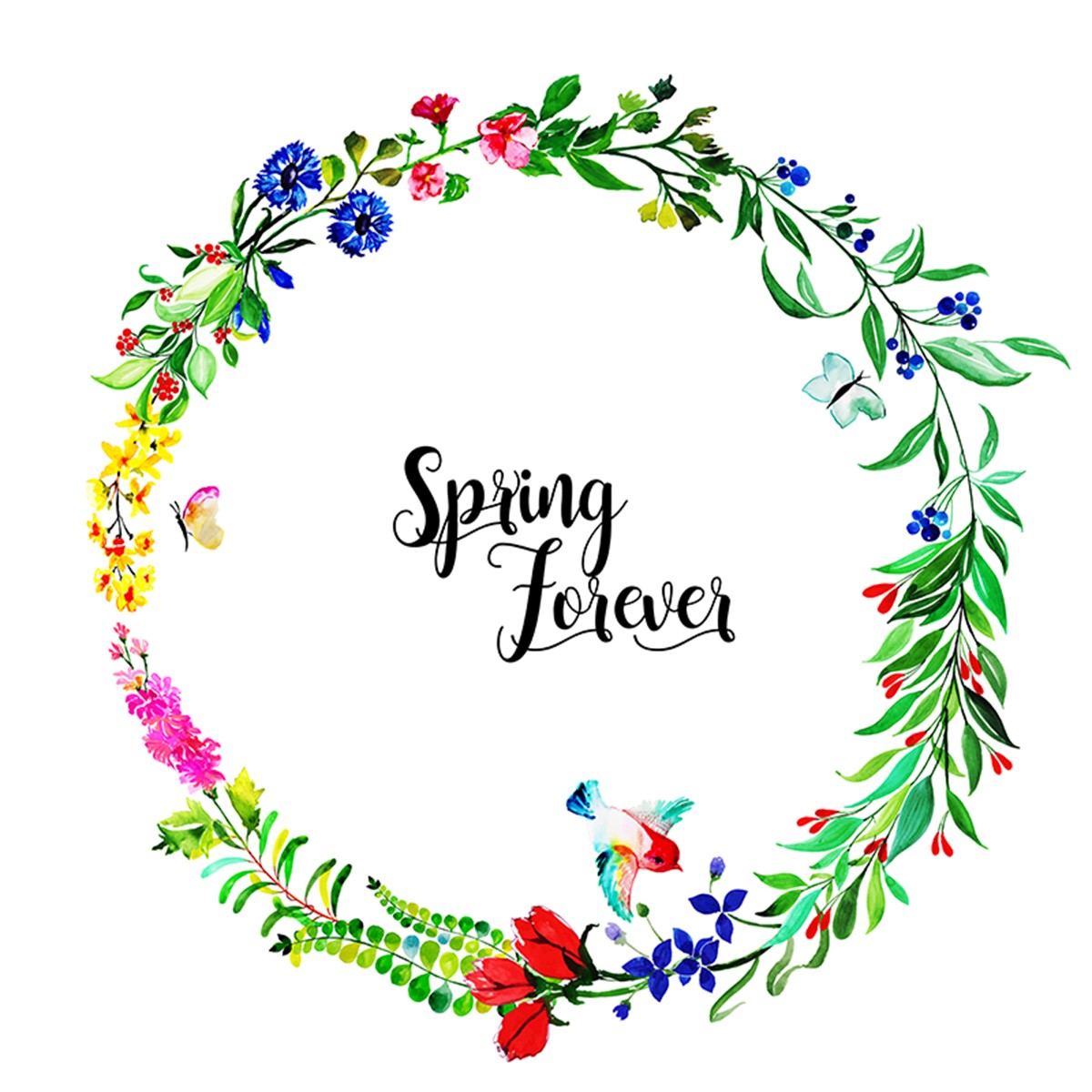 ＊主  　催　：　代沢2丁目北町会＊問合せ先 ：　赤川 ３４１４－１１５３  都﨑　３４１４－４５２１＊サポーター ：　代沢まちづくりセンター代沢あんしんすこやかセンター社会福祉協議会代沢地区事務局